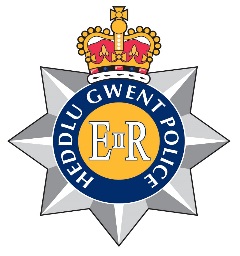 Panel Craffu ar Warediadau y Tu Allan i'r LlysCylch GwaithAmcanionEdrych yn ôl a chraffu, mewn ffordd agored a gonest, ar y Gwarediadau y tu allan i'r Llys a ddefnyddir gan Heddlu Gwent. Gwella cysondeb, tryloywder a hyder y cyhoedd yn y defnydd o Warediadau y tu allan i'r Llys.Sicrhau bod dioddefwyr wrth wraidd penderfyniadau Gwent mewn perthynas â Gwarediadau y tu allan i'r Llys. Sicrhau bod dioddefwyr yn cael eu clywed a bod eu pryderon yn cael sylw trwy gydol siwrnai'r dioddefwr trwy'r system cyfiawnder troseddol. PwrpasRhoi adborth cyffredinol i'r Llu ynghylch a yw ei ddefnydd o Warediadau y tu allan i'r Llys yn briodol ac yn gyson â'i bolisïau a gweithdrefnau ei hun, ynghyd â rhai asiantaethau partner perthnasol (h.y. Canllawiau Gwasanaeth Erlyn y Goron i Erlynyddion). Rhoi cyhoeddusrwydd i fodolaeth y Panel a chanlyniadau cyffredinol canfyddiadau / argymhellion / adborth er mwyn sicrhau hyder yn y broses craffu o fewn y Llu gan bartneriaid cyfiawnder troseddol a Swyddfa Comisiynydd yr Heddlu a Throseddu. Darparu adroddiad cryno ar ôl pob cyfarfod Panel, yn cynnwys crynodeb o weithgarwch y Panel a'i ganlyniadau, i'w gyhoeddi trwy gyfrwng Swyddfa Comisiynydd yr Heddlu a Throseddu. Rhoi crynodeb blynyddol o'r gweithgarwch craffu i'r Fainc. AelodaethBydd y Panel yn cynnwys cynrychiolwyr wedi eu henwebu o'r asiantaethau canlynol yng Ngwent: Y Fainc (Cadeirydd) Gwasanaeth Erlyn y Goron (Erlynydd) Gwasanaeth Llysoedd a Thribiwnlysoedd ei Mawrhydi (Cynghorydd Cyfreithiol) Gwasanaethau Prawf CenedlaetholCynrychiolydd o Swyddfa Comisiynydd yr Heddlu a Throseddu Os bydd unrhyw aelod o'r Panel yn methu â bod yn bresennol, bydd dirprwy'n cael ei anfon, ble y bo'n bosibl. Dylai dirprwyon feddu ar y wybodaeth a'r profiad gofynnol i allu craffu ar ffeiliau a darparu adborth ar ran eu sefydliad. Gellir cyfethol asiantaethau eraill ar y Panel fel sy'n ofynnol gan y Panel. CyfarfodyddBydd y Panel yn cyfarfod bob tri mis; trefnir cyfarfodydd ychwanegol yn ôl disgresiwn y Cadeirydd. Bydd y Panel yn edrych yn ôl a chraffu ar ffeiliau achos yn annibynnol. Bydd y Cadeirydd yn dewis y ffeiliau o gronfa ddata anhysbys a bydd y Panel yn cytuno ar nifer y ffeiliau a'r hyn y dylid canolbwyntio arno ym mhob cyfarfod. Cyflwynir y ffeiliau i'r Panel a rhaid i bob aelod graffu ar yr achos yn defnyddio ei arbenigedd a rhoi dadansoddiad gonest ac agored y mae’n fodlon ei rannu gydag aelodau eraill y Panel. Bydd trafodaethau am achosion ac ystyriaethau'r Panel yn gyfrinachol ac ni ddylid eu trafod y tu allan i'r cyfarfod. Os bydd aelod o'r Panel yn adnabod unrhyw un sy'n ymwneud ag achos (ac eithrio adnabyddiaeth broffesiynol o swyddogion a staff heddlu sy'n ymwneud â'r achos) dylai ddatgan hynny wrth weddill y Panel ac ni ddylid ei gynnwys yn y gwaith o graffu ar yr achos hwnnw. Bydd penderfyniadau yn unfrydol ble bynnag y bo'n bosibl. Os bydd gofyn am bleidlais, bydd gan bob aelod un bleidlais. Bydd gan ddirprwyon bwerau pleidleisio. Bydd y Panel yn parchu annibyniaeth pob sefydliad sy'n aelod. Os na ellir dod i benderfyniad unfrydol, penderfyniad y mwyafrif fydd yn trechu ac os ceir pleidlais gyfartal, bydd pleidlais y Cadeirydd yn derfynol.Caiff yr agenda ar gyfer cyfarfodydd y Panel ei lunio yn ôl disgresiwn y Cadeirydd. Estynnir gwahoddiad i aelodau gyflwyno eitemau ar gyfer yr agenda a phapurau ategol 14 diwrnod cyn cyfarfodydd. Caiff agendau a phapurau eu dosbarthu wythnos cyn cyfarfodydd y Panel ble y bo'n bosibl.  Mae pob aelod o'r Panel wedi ymroi i gyflawni camau gweithredu cytûn yn effeithiol, boed hynny fel Panel neu fel unigolyn. Bydd y Panel yn cynhyrchu adroddiad cyffredinol ar ôl pob cyfarfod, sy'n crynhoi ei ganfyddiadau a’i argymhellion i'r Llu. Caiff yr adroddiad ei gyhoeddi ar wefan Swyddfa Comisiynydd yr Heddlu a Throseddu. Bydd adroddiad blynyddol yn cael ei baratoi i'w gyflwyno i'r Pwyllgor Ynadon. Rhannu gwybodaethBydd pob partner yn llofnodi'r protocol rhannu gwybodaeth cyffredinol a ddatblygwyd gan yr Heddlu. LlofnodAsiantaethDyddiadBydd y Panel yn gwneud penderfyniad yn seiliedig ar feini prawf rhybuddiad ffurfiol, gan ddefnyddio'r opsiynau canlynol yn unig: Defnydd priodol ac yn gyson â pholisïau Heddlu Gwent / Cod Ymarfer Gwasanaeth Erlyn y Goron i Erlynyddion. Defnydd priodol gyda sylwadau. Defnydd amhriodol ac anghyson â pholisïau. Y Panel yn methu â dod i gasgliad. 